ЗАОЧНЫЙ ТУР СОШВАРИАНТ 0Атомную кристаллическую решетку имеют вещества :1)оксид углерода (II);2)оксид серы (IV);3)оксид кремния;4)карбид бора;5)графитОТВЕТ : 3,4,5Выберите из приведенных соединений гидроксикислоты при нагревании которых образуется лактид:1)2-гидроксимасляная кислота;2)3-гидроксивалериановая кислота;3)4-гидроксивалериановая кислота;4)молочная кислота;5)2-гидроксипентановая кислотаОТВЕТ : 1,4,5 Ввберите пары только ненасыщенных жирных кислот:1)арахидоновая;линоленовая;2)миристиновая;стеариновая;3)линоленовая;лауриновая;4)пальметолеиновая;олеиновая;5)миристиновая;лауриноваяОТВЕТ :1,4Сульфадиметоксин – сульфаниламидный препарат, структурная формула которого приведена ниже используется в медицине в качестве антибактериального средства, угнетающего фермент ответственный за синтез тетрагидрофолиевой кислоты, который необходим для нормального функционирования биохимических процессов в бактериальной клетке.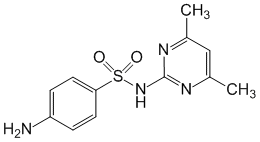 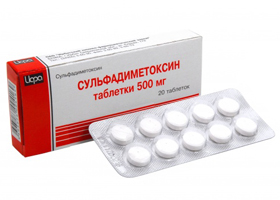  Рассчитайте массовые доли в этом соединении серы и кислорода.1)10,3%;2)18,1%;3)20,6%;4)4,51%5)9,03%ОТВЕТ 1,3Установите соответствие между названием вещества и классом соединений, к которому данное вещество принадлежит:А)тирозин           1)альдегидыБ)акролеин         2)кетоныВ)сорбит               3)фенолыГ)флорглюцин     4)аминокислотыД)пролин               5)многоатомные спиртыОТВЕТ: А-4; Б-1;В-5;Г-3;Д-4  При экспертизе живых лиц в токсикологическом анализе обнаружение этилового спирта осуществляют путем анализа выдыхаемого воздуха. Часто используется предварительная проба А.М.Рапопорта, основанная на окислении выдыхаемых паров этилового спирта перманганатом калия в присутствии концентрированной серной кислоты. Составьте уравнение указанной реакции и приведите в ответе сумму коэффициентов.ОТВЕТ : 26   Природная гуттаперча находит применение в стоматологической практике в качестве основного материала для производства штифтов гуттаперчивых для пломбирования корневых каналов. 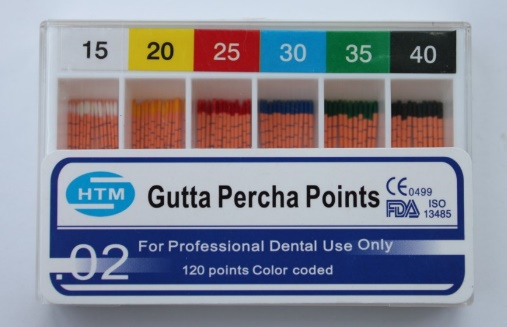 Рассчитайте среднюю степень полимеризации в образце гуттаперчи, средняя молярная масса которой составляет 200 тыс.г/моль. Ответ округлите с точностью до целых.ОТВЕТ:2941 Серебра нитрат используется в медицинской практике в качестве антисептического средства. 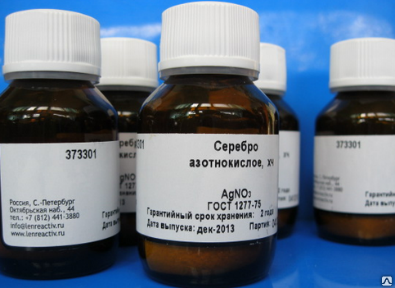 Рассчитайте массу (в граммах) серебра нитрата, которую подвергли термическому разложению, если при этом получено 6,72 л газов(н.у.)ОТВЕТ: 17Меди нитрат используется в гомеопатической практике. Рассчитайте массу меди (в граммах) ,которую следует добавить к 100 г 6,3% р-ра азотной кислоты, чтобы в полученном растворе содержались равные количества соли и кислоты. Атомную массу меди принять равной 64. Ответ округлите с точностью до сотых.ОТВЕТ: 1,75 Сложные эфиры целлюлозы находят применение в медицине в качестве вспомогательных веществ при производстве лекарственных препаратов. Рассчитайте массу 80% р-ра уксусной кислоты,  которая потребуется для получения 24,6  кг диацетата целлюлозы. Ответ округлите с точностью до целых.ОТВЕТ: 15  11. Смесь бензойной и салициловой кислот применяют наружно в качестве противомикробного и фунгицидного средства. Найти массовую долю (в %) бензойной кислоты, если 39,8 г такой смеси могут прореагировать с 80 г 25% раствора натрия гидроксида. Ответ округлите с точностью до целых.ОТВЕТ : 31 При щелочном гидролизе некоторого жира получено 36,75 г пальмитата калия и 5,75 г глицерина, рассчитайте массу (в граммах) образовавшегося при этом олеата калия.ОТВЕТ: 20 13. Гетероциклические азотсодержащие органические основания широко применяются в качестве субстанций для синтеза различных фармацевтических препаратов .Рассчитайте массу (в граммах)  смеси пиридина и пурина, смешанных в молярном соотношении 2:1, если для сжигания этой смеси потребуется такой же объем кислорода, который может быть получен при термолизе 29,4 г дихромата калия. Ответ округлите с точностью до десятых.ОТВЕТ: 1,1Смесь фенола с резорцином используется для получения препарата «фукорцин».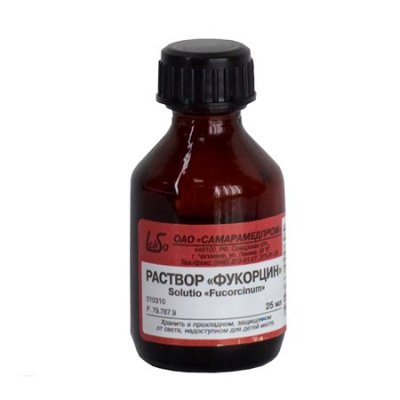  Рассчитайте массовую долю (в %) резорцина в смеси , если при взаимодействии 5,18 г такой смеси с избытком натрия выделяется водород в количестве необходимом для полного восстановления 2,32 г железной окалины. Ответ округлите с точностью до десятых.ОТВЕТ:63,715. При длительном прокаливании нитрата металла массой 95,2 г ( степень окисления +3; в ряду напряжений находится между магнием и медью ) получен твердый остаток массой 30,4 г , который обработали калия гидроксидом в присутствии пероксида водорода. При этом была получена соль А, которая при подкислении серной кислотой переходит в соль В. Рассчитайте массу (в граммах) смеси солей, которая может быть получена при взаимодействии В с оксидом серы (IV) в сернокислом растворе. Ответ округлите с точностью до десятых.ОТВЕТ : 113,2 